VIDEOGAMESVideogames are one of the most popular forms of entertainment. Do you like videogames?How often do you play videogames?Do you play on the computer, on a games console or on the mobile phone/tablet?What is your favourite type of videogames?Match these videogames covers with their genre: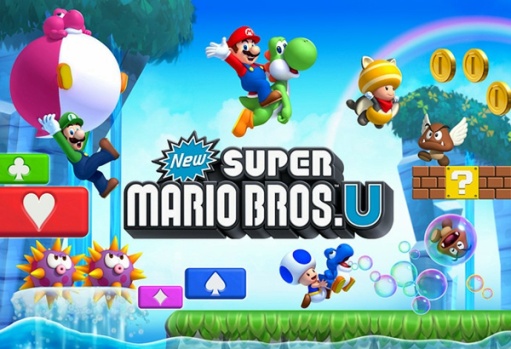 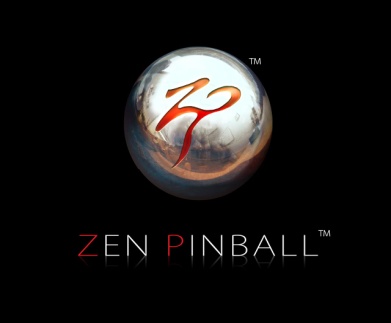 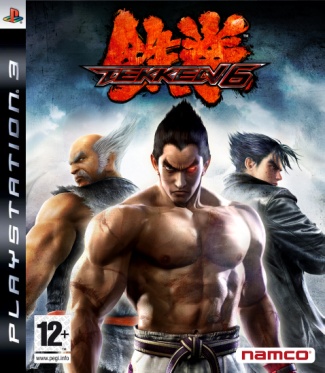 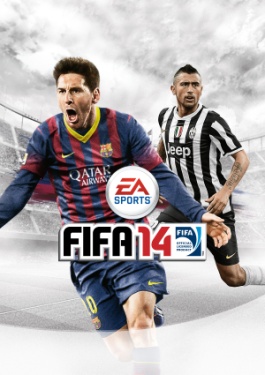 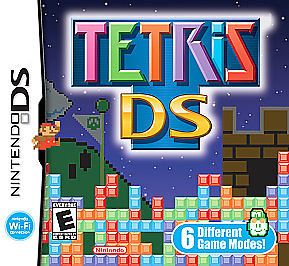 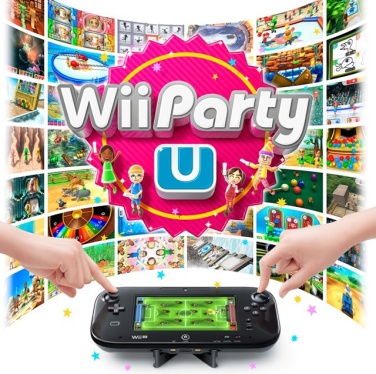 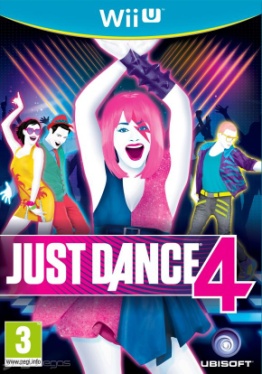 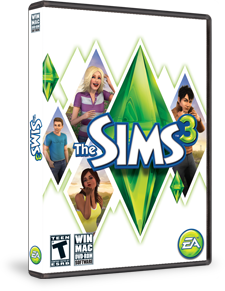 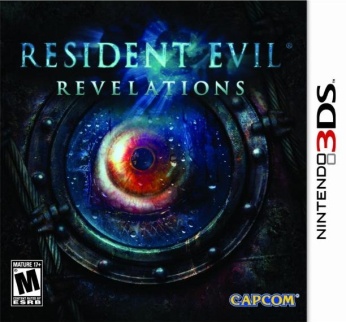 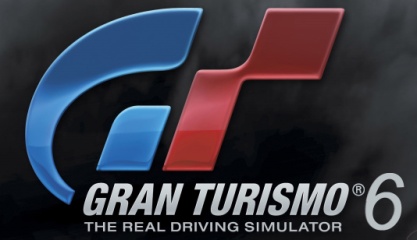 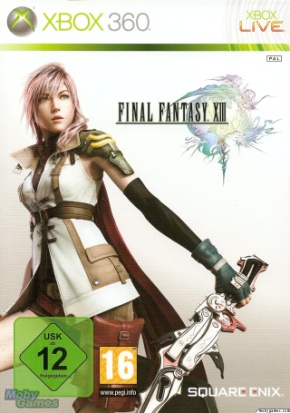 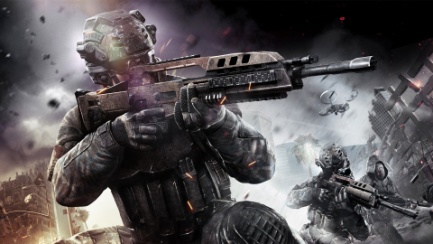 Do you agree or disagree with these statements about videogames?Playing to much videogames can be dangerous for your health.Sports videogames are more exciting than playing actual sports.Videogames can be good for the brain.I only play videogames at the weekends.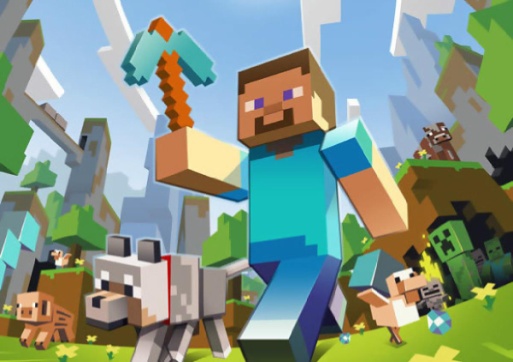 Videogames are for boys only. Adults don’t play videogames. I usually make pauses when I play a lot of time.Some videogames are for girls only. Violent games make violent people.You can learn how to drive with videogames.Videogames can be used for education.Videogames based on films are usually very bad.I prefer playing with a joystick rather than a touch screen.Minecraft is a popular open world game. Players can create anything they want using blocks. They also can “craft” or build tools and objects with the materials they get in the world. The game was released in 2009. The creator has earned more than a hundred million dollars. He started the game independently, without almost any help. His father was very bad to him but he is a creative person and decided to move on. Imagine you can get an interview with Markus `Notch´Persson, the creator of the game. What would you ask him? Think of 3 questions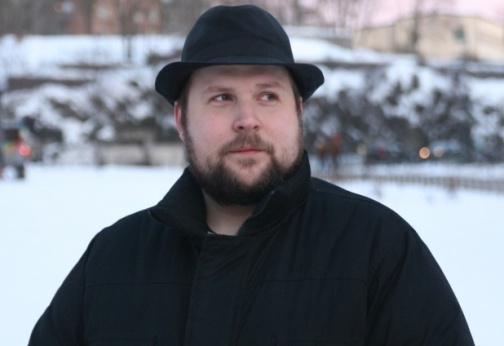 Some videogame characters have become icons of the modern age. Do you know “how old” are these characters? When was their first game released? Match the years with the characters.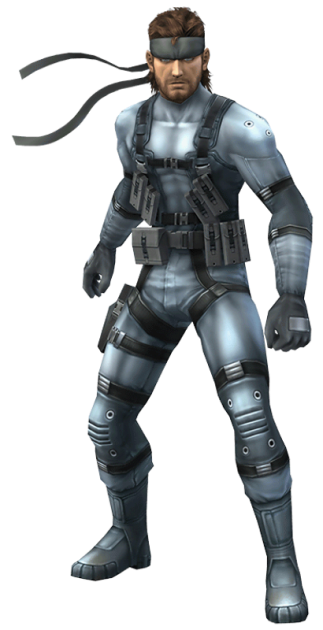 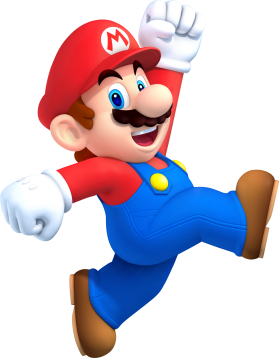 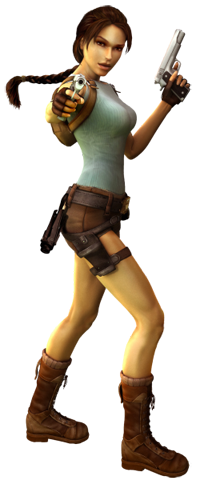 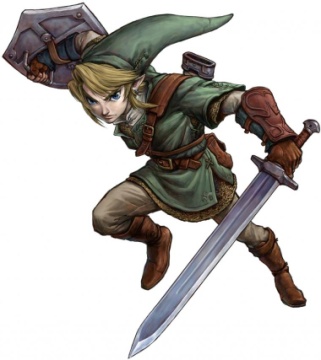 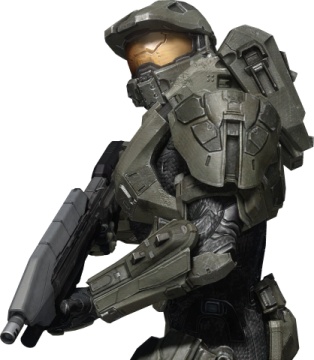 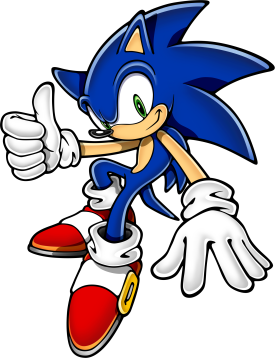 Videogame characters are often in dangerous situations. But they also have a normal life after their adventures. Do you know the real jobs of these characters?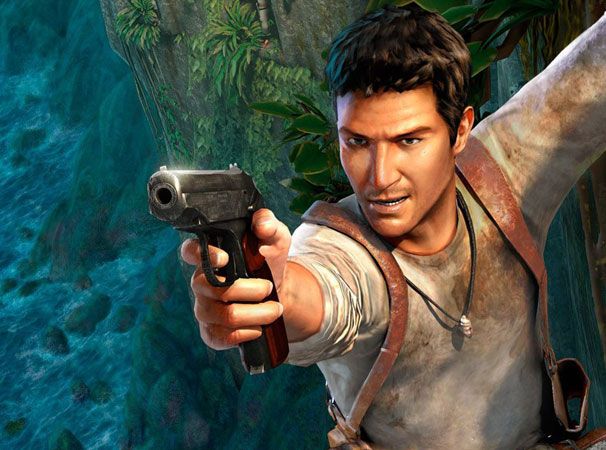 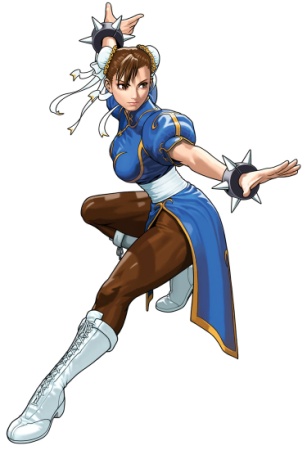 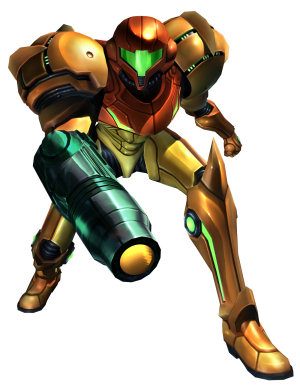 Most videogame superheroes have sidekicks or friends who help them fight against their enemies. Are these characters friends or enemies? Mario has been one of the most popular characters in the videogame history. He started as an enemy in Donkey Kong and his name was just Jumpman. Look at the picture and describe the characters. What is their relationship? What is their occupation? What colour do they usually wear? And their powers?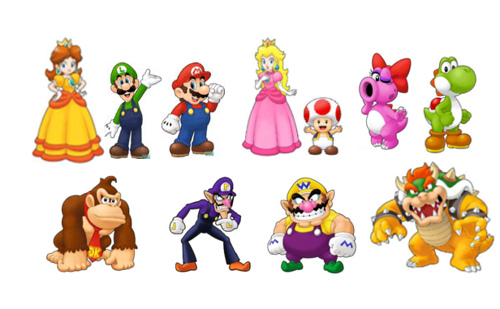 Platform gameShooterSurvival horrorSports gameRPG (Role Playing Game)Puzzle gameMusic gameRacing gameParty gamePinball gameFighting gameSimulation gameMario (Super Mario Bros.)1986Solid Snake (Metal Gear)1987Lara Croft (Tomb Raider)1981Link (The Legend of Zelda)1991Sonic (Sonic)1996Master Chief (Halo)2001MarioArchaeologistLara CroftBounty hunterSamus Aran (Metroid saga)Treasure hunterNathan DrakePolice officerChun-LiPlumberSonicTailsDr EggmanAmy RoseMarioBowserPeachLuigiToadWarioPac-ManMs Pac-ManBlinkyPinkyLinkGanonZeldaEponaPokémon TrainerPikachuMumTeam RocketProfessor OakDonkey KongDiddy KongCranky KongDixie KongK. Rool